Один дома Если ты остался дома один и вдруг если случился пожар:* срочно вызови пожарных по номеру 01 или 112 электричество, перекрой газ* при возможности залей очаг возгорания водой или накрой одеялом (ковром)* передвигайся в задымлённом помещении ползком* прикрой нос и рот мокрой тряпкой*  закрой плотно окна, так как приток воздуха усилит горение* если не можешь выбраться из горящего здания самостоятельно, обозначь своё местоположение свесив из окна белую простынь, штору. На пожар нужно реагировать быстро и не поддаваться панике.                Правильно пользуйся огнетушителем!

Есть у нас огнетушитель
Самый главный наш спаситель.
Черно-красный, небольшой
Со спасательной трубой.
Если, вдруг, огонь случится
Он на помощь нам примчится.
Быстро вы чеку сорвите
И на ручку надавите.
И волшебная струя
Вмиг спасет вас от огня.
А еще есть щит пожарный
Он с лопатой, и с багром.
Может и ребенок каждый
Ориентироваться в нем.
Знаем, как с огнем бороться
И не струсим в трудный час.
Но, пожалуй, что надежней,
«01» звонить подчас.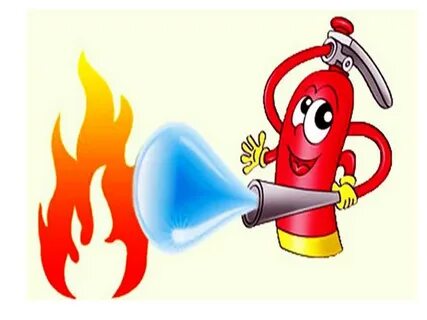                                      Донской отделМБУК ВР «МЦБ» им. М. В. Наумоваул. Ленина 19 тел:886394 75-5-00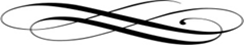 ЗНАЙ, УМЕЙ И СОБЛЮДАЙПравила поведения при пожаре для детейЯ- огонь! Я – друг ребят.Но когда со мной шалят,Становлюсь тогда врагомИ сжигаю все кругом!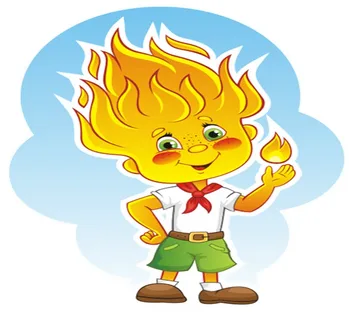 Запомни! Если случилась беда!СРОЧНО ЗВОНИпо телефонам:при пожаре звони 01со стационарного (домашнего)112    с мобильного   (бесплатно)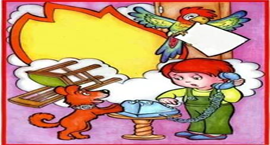 При вызове пожарной охраны сообщи диспетчеру:* точный адрес (название населённого пункта, улицу, номер дома и квартиры, этаж, код домофона)* место пожара (квартира, чердак, подвал, коридор, склад, лестничная площадка)* возможную причину возгорания* свои данные (фамилию и имя, номер телефона)* если в доме есть газ, то обязательно скажи об этом* подскажи, как найти дом и подъехать к нему.Если откажешься называть что-либо, твой звонок могут принять за ложный вызов. Тогда твоим родителям грозит большой штраф.Правила поведения при пожаре* Не паникуй* закрой окна и двери (приток воздуха усилит огонь)* выключи из сети   горящие  электроприборы, только затем туши их водой* не прячься во время пожара под диван, в шкаф или в ванной* не пользуйся лифтом, он может остановиться в любой момент, и ты окажешься в ловушке* если путь к дверям отрезан, выйди на балкон, плотно закрой за собой дверь и маши любой белой тканью* если к спасению один путь-окно, брось вниз матрасы, подушки, сократи высоту прыжка, используя привязанные к батареям шторы или простыни.ПОМНИ! Жизнь и здоровье дороже любой вещи. Твоя цель: уйти от неприятностей!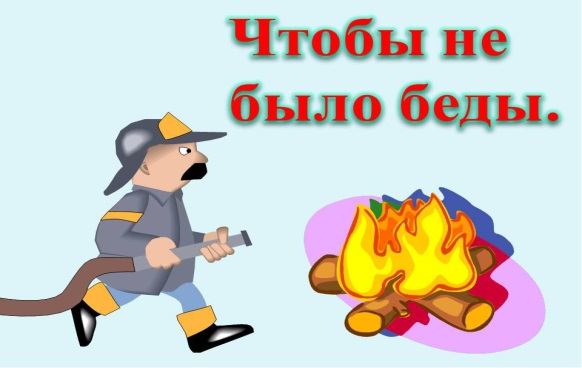 * не включай в розетку несколько электрических приборов, это может привести к пожару* загоревшийся электрический прибор туши водой, только выключив его из розетки* не оставляй без присмотра включенную газовую или электрическую плиты, пламя газовой плиты должно быть синеватым. Увидев красный язычок пламени, немедленно выключи плиту и сообщи родителям* загоревшееся масло на плите нельзя заливать водой. Чтобы его потушить, выключи плиту и накрой сковородку крышкой* научись пользоваться огнетушителем.ПОМНИ! Пожар легче предупредить, чем тушить!